0ROMANIA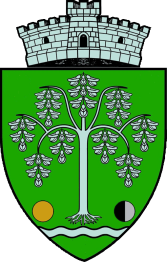 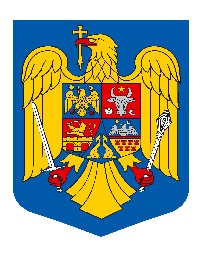 JUDETUL MURESPRIMARIA COMUNEI ACATARIAcăţari, no. 214, judetul  Mures, 547005Tel/Fax: 0040-265 333112, 0040-265 333298; e-mail: robert@acatari.ro ; acatari@cjmures.rowww.acatari.roINFORMARE PRIVIND ACTIVITATEA PRIMARULUI COMUNEI ACĂȚARI REFERITOARE LA INVESTIȚIILE ȘI REALIZĂRILE ADMINISTRAȚIEI PUBLICE LOCALE PE ANUL 2016În comformitate cu prevederile articolului 63 alin (3) din Legea nr 215/2001, privind administrația publică legală, republicată , primarul prezintă consiliului local un raport anual privind starea economică, socială a unității administrativ teritoriale în cauză.Activitatea primăriei comunei Acățari a fost orientată, în special , înspre îndeplinirea obiectivelor stabilite de administrația publică locală a comunei, aplicarea și implementarea hotărârilor consiliului local, respectarea obligațiilor și atribuțiilor stabilite prin lege și acte normative. Gospodărirea eficientă a resurselor, a bugetul local , precum și bunăstarea turor cetățenilor au reprezentat obiectivele principale pe anul 2016.În derularea activitățiilor propuse am urmărit în special următoarele aspecte: atragerea investitorilor pentru dezvoltarea unei economii sustenabile și sănătoase, întreținierea și modernizarea domeniului public și al infrastructurii comunei, cheltuirea transparentă a banului public, în limita bugetului aprobat, asigurarea unui climat sănătos și modern în școli, dezvoltarea și sprijinirea activităților culturale, valorificarea resurselor locale, dezvoltarea turismului și protecția mediului înconjurător.În acest sens, Consiliul Local al comunei Acățari a fost convocat în 16 ședințe de consiliu din care 12  au fost ordinare și 4 extraordinare, în cadrul cărora au fost adoptate 77 de hotărîri cu caracter normativ și individual.Consiliul Local al comunei a adoptat hotărâri în următoarele domenii de activitate : aprobarea unor documente tehnică economice, rectificarea bugetului local de venituri și cheltuieli, stabilirea impozitelor și taxelor, aprobarea strategiei de dezvoltare a comunei până în anul 2020.Au fost eliberate 59 certificate de urbanism, 27 autorizații de construcție, și asistate 25 vînzări de teren.Pe parcursul anului 2016 au fost emise un număr de 343 dispoziții, dintre care și dispoziții colective vizând ajutorul social, dreptul la alocație, convocarea Consiliului Local. Investițiile majore implementate pe parcursul anului 2016 au urmărit liniile trasate în anii anteriori prin continuitatea investițiilor, modernizărilor și reparațiilor.Au fost executate lucrări de modernizare a iluminatului public prin înlocuirea becurilor tradiționale cu cele eficiente economic la Acățari.În localitatea Murgesti si Suveica   au fost executare lucrări de modernizare ale trotuarelor.  De asemenea au fost realizate lucrari de reabilitare si asfaltare a strazilor în localitățile Acățari, Murgești, Văleni, Găiești si Suveica .S-a introdus încalzirea centrală în căminele culturale din Acățari, Murgești, Văleni, Găiești, Suveica și Stejeriș, asigurând astfel condiții optime pentru organizarea diferitelor evenimente și pe timp de iarnă.Au fost continuate lucrările de modernizare și renovare la căminele culturale din Văleni și Gruișor. În localitatea Roteni a fost construit și dat în folosință terenul de sport multifuncțional, care prin închiriere generează venituri la bugetul local al comunei.Una din principalele priorități pe 2016 a fost reprezentat de procesul educațional al copiilor. În acest sens, am efectuat lucări de reparații, introducere a incalzirii centrale, docmunetatie gaz pentru scoala din Valeni salubrizări și modernizare ale școlilor. Lucările au constat din înlocuirea ușilor, lucrări de igienizare, schimbarea geamurilor și becurilor din sălile de clasă, toate acestea pentru a crea condiții bune pentru desfășurarea învățământului. Totodată, au fost realizate studiile de fezabilitate și fișele tehnice pentru construirea unui complex modern pentru învățământul preșcolar și primar, care să întrunească toate condițiile impuse de legislația în vigoare și la standarde europene.Au fost achiziționate pentru scoala generală din Acățari materiale didactice electronice moderne, pentru a ușura munca educatorilor și de a crea un climat cât mai atractiv pentru elevi.În localitatea Murgești au fost continuate lucrările de renovare la castelul Toldalaghi.A fost pregătită documentația aferentă pentru depunerea unui proiect de finanțare în vederea întroducerii canalizării în comună, în cadrul Programului Național de Dezvoltare Rurală.Am sprijnit activitatea asociațiilor și cultelor prin acordarea de finanțare nerambursabilă în baza unor proiecte depuse la primărie. În acest fel, am reușit finalizarea caselor mortuare în aproape toate localițățile comunei, iar asocițiile culturale și sociale si-au putut continua activitățile propuse.Ca în fiecare an, am continuat împărțirea pachetelor alimentare primite de la UE și Guvernul României, fiind împărțite nevoiașilor.Toate lucrările și investițiile menționate mai sus au fost realizate din bugetul comunei.Servicii Publice în subordinea primărieiAvând în vedere dezvoltarea rapidă și necesitățile comunei, primăria a înființat următoarele servicii publice:Serviciul Voluntar pentru Situații de Urgență – SVSU : activitatea serviciului este foarte complexă, începând cu prevenirea și stingerea incendiilor, intervenții în caz de accidente și situații de urgență, inundații în zonele de competență: Acățari, Gheorghe Doja, Crăciunești, Păsăreni. Serviciul funcționează cu 6 angajați permanenți și 48 de voluntari. Pe parcursul anului 2016 SVSU Acățari  a avut un număr de 34 de intervenții din care 13 incendii, 16 accidente și 5 evenimente de alte natură.Poliția Locală AcățariLucrătorii Poliției Locale și-au desfășurat activitatea în cursul anului 2016 cu un efectiv de 6 polițiști locali, activitatea constând din menținerea ordinii și liniștii publice și reducerea faptelor antisociale, desfășurând o gamă largă de activități, după cum urmează:111 sancțiuni (42 amenzi și 69 avertismente)47 reclamații și sesizări scrise  soluționate128 persoane legitimate3 infracțiuni constatate împreună cu lucrătorii Poliției Române94 mașini suspecte103 intervenții la evenimente rutiere- fluidizarea traficului rutier cu ocazia accidentelor, tamponărilor, lucrărilor la carosabil sau cu ocazia fenomenelor meteorologice,Asigurarea ordinii și liniștii publice și fludizararea traficului rutier cu ocazia unui număr de 56 de manifestații, evenimente culturale, sportiveS-au înregistrat un număr de 15 tractoare, 5 remorci, 9 mopede, eliberându-se numere de înregistrare și identateS-a contribuit la stoparea vânzătorilor ambulanți care au efectuat acte de comerț fără forme legale, aceștea fiind îndemnați să achite taxa pentru comerți stradal, sau au fost sancționați contravențional protejând  astfel comercianții autohtoni, în acest caz au fost întocmite 8 procese verbale,S-a acționat în cadrul activităților de amenajare și curățenie a localităților, înmânându-se înștiințări și avertismente pentru 53 de persoane care nu și-au curățat în fața imobilului sau care aveau depozitate materiale de construcții și utilaje agricole pe domeniul public, fiind necesară întocmirea unui număr de 6 procese verbale în avest caz.Serviciul Public de Asistență SocialăObiectul serviciului îl constituie acordarea de servicii sociale cu caracter primar și specializate menite să asigure prevenirea , limitarea sau înlăturarea efectelor temporare sau permanente ale situațiilor de risc din domeniul protecției copilului, familiei, persoanelor singure, vârstnice, persoanelor cu handicap, precum și a oricărei persoane aflate în nevoie ce pot genera marginalizarea sau excluderea socială.În comformitate cu prevederile Legii nr 272/2004 privind protecția și promovarea drepturilor copilului, cu modificările și completările ulterioare, serviciul a efectuat anchete sociale pentru diverse categorii de cetățeni la solicitarea unor instituții ale statului, după cum urmează:Au fost întocmite 64 anchete sociale pentru DGASPC Mures cu privire la copii dați în plasamentAu fost întocmite 36 anchete sociale pentru DGASPC Mureș și diverse centre de plasament din județ cu privire la copii instituționalizațiAu fost întocmite 12 anchete sociale și adrese pentru judecătorie cu privire la încredințarea minorului în urma divorțului dintre părinți,Au fost întocmite 2 anchete sociale cu minori pentru poliție care au săvârșit fapte antisociale și 2 pentru adulții privați de libertate,Serviciul identifică, monitorizează și acordă sprijin persoanelor sau familiilor aflate în situații de risc , fără să se facă discriminare etnică, religioasă, etcAu fost preluate 62 de cereri noi pentru acordarea ajutorului social. S-au efectuat modificări ale cunatumului ajutorului social pentru 27 de familii și persoane singure.De asemenea, s-au efectuat un număr de 24 suspendări ale dreptului la ajutorul social și pentru un număr de 21 de familii și persoane singure dreptul la ajutorul social a fost suspendat.Au fost aprobate un număr de 106 ajutoare pentru încălzirea locuinței cu gaze naturale, precum și un număr de 59 ajutoare pentru încălzirea cu lemne, combustibili solizi pentru familiile sau persoanele singure, comform Legii 416/2001.Au fost impartite 634 de pachete constand din ajutoare UE si guvernamantale pentru spijinirea celor nevoiasi.Serviciul Comunitar de Asistență MedicalăServiciul desfășoară activități de asistență medicală pe raza comunei Acățari. În 2016 au beneficiat de asistență medicală 734 de persoane, după cum urmează:Gruisor 62Suveica 25Stejeris 28Văleni 143Roteni 185Acățari 120Găiești 35Murgesti 136S-a mai acordat asistență la 9 gravide și 8 nou născuți.Pe parcursul anului 2016, în vederea îmbunătățirii serviciilor medicale, serviciul s-a lărgit prin angajarea a încă 3 persoane, asistenți medicali comunitari.Serviciul Public Comunitar de Evidența PersoanelorServiciul a fost înființat în anul 2009. Activitatea sa constă în primirea cererilor pentru cărți de identitate permanente, temporare și flotante, totodată eliberarea acestora. Serviciul funcționează cu 3 angajați specializați în activitate. Pe parcursul anului 2015 au fost eliberate 1110 acte de indentitate din care 89 au fost de reședință și 43 provizorii.Starea civilă Au fost întocmite 2 acte de naștere pe baza actelor transcrise, 22 acte de căsătorie din care 1 transcrise, 49 acte de deces din care 3 au fost transcrieri.Mențiuni pe actele de stare civilă:Primite 70Operate 143Trimise 104Certificate eliberate:7 nașteri34 de căsătorii85 deceseAu fost rectificate 7 acte de stare civilă.Serviciul agricolÎn domeniul registrului agricol:Numărul registrelor agricole pentru perioada 2015-2019: total 73 volume începute și utilizate.Numărul gospodăriilor înscrise în aceste registre pe sate și tipuri de volume:Acățari 518Corbești 55Găiesti 178Gruisor 152Murgesti 251Roteni 380Stejeris 138Suveica 122Văleni 360Total 2154 gospodăriiStrăinaș 1162Tip 03 persoane juridice -67Total 3383S-a reușit completarea acestor registre la capitolul 1,2,5,7,11,12 și au fost eliberate 430 de adeverințe din registrul agricol pentru APIA.În registrul de intrare ieșire a corespondenței au fost înregistrate 7038 de acte, 112 contracte de arendare, 139 contracte de comodat, 148 atestate de producător, 148 carnete de comercializare.Activitatea Sălii de Sport și a Centrului de Sport și AgrementSala de sport are program cu publicul între orele 8-23. Zilnic între orele 8-15 sala este folosită de către scoala generală din Acățari pentru susținerea orelor de educație fizică. Lângă orele de educație fizică sunt organizate campionate intersscolare de fotbal și handbal.Între orele 15-23 sala de sport și terenul sintetic este închiriat pentru diferite activități sportive.Luni și miercuri se țin antrenamente pentru copii mici din comună, iar marți și joi pentru copii mai mari.Sala de sport este gazda anuală a campionatului  de mini fotbal, anul acesta fiind la a 7—a ediție.În luna martie se organizează campionatul de fotbal Old boys, pe parcursul a 2 zileÎn cadrul Zilelor comunei Acățari a fost organizat campionatul de fotbal pe teren sintetic și campionatul de tenis de picioare.Primăvara terenul mare de fotbal este dat în chirie și altor echipe de fotbal. La sfârșitul anului, serviciul mobil SMURD a trecut în subordinea primăriei comunei Acățari, motiv pentru care a fost organizat și un concurs în vederea angajării personalului calificat. În urma acestui demers, SMURD Acățari are în momentul de față 16 angajați.Pe parcursul anului 2016 SMURD Acățari a avut un număr de 1157 intervenții, după cum urmează: Acățari 359Crăîciunești 216Gheorghe Doja 144Păsăreni 98Bălăușeri 91Fântânele 18Gălești 14Sesizări false 20Pacienți proveniți din accidente și alte localități 197 In acest an au fost executate deja 270 de interventii.Și în cursul anului 2016 au fost organizate Zilele Comunei Acățari, manifestare tradițională a lunii august, cu invitați locali și din străinătate, ce s-a bucurat de un succes inedit în cadrul cetățenilor și participanților.Primăria a organizat cea de a treia ediție cu vânzare Expo Agricola, în luna octombrie. Organizator principal a fost primăria comunei și Consiliul Județean Mureș, în colaborare cu Camera Agricolă Mureș, Asociația Crescătorilor de Taurine, Asociația Crescătorilor de Ovine și Caprine, Semtest Bvn, Oficiul Județean de Zootehnie, Asociația Prosperitate Rază de Soare.Au fost prezenți peste 100 de expozanți – legumicultori, apiculturi, meșteri artizani, producători de fructe, 30 de crescători de animale și furnizori de utilaje agricole, o creștere semnificativă față de ediția de anul trecut.Ca și în anii trecuți și în 2016 au fost acordate pachete cu ocazia sărbătorilor de iarnă pentru elevii din școlile comunei.Am continuat întreținerea și dezvoltarea relațiilor de colaborare cu localitățile înfrățite din Ungaria, Belgia, Slovacia.Primăria comunei a asigurat condiții, în comformitate cu legislația națională în vigoare pentru desfăsurarea bună a alegerilor locale și generale care au avut loc în cursul anului 2016. Strategia pe anul 2017În anul 2017 se urmărește continuarea dezvoltării socio-economice și modernizarea comunei Acățari, prin programe de investiții în infrastructură, dezvoltarea serviciilor medicale, asigurarea accesului la servicii a populației, atragerea de fonduri europene și guvernamentale.Dorim dezvoltarea infrastructurii școlare prin implementarea proiectului Construire grădiniță cu program prelungit și școală generală cu clasele I-IV în localitatea Acățari, județul Mureș.De asemenea, dorim demararea lucrărilor de canalizare prin proiectul de finanțare europeană Canalizare menajeră și stație epurare în comuna Acățari, etapa I.Vom continua investițiile în insfrastructura rutieră, reparații străzi, rețele de apă.Dorim constuirea unor case pentru tineret în localotățile Roteni și Văleni și a unei baze sportive multifuncționale în Văleni.Sper că prin ceea ce facem să contribuim la îmbunătățirea condițiilor de trai a populației, asigurând cetățenilor noștri servicii la nivel european.